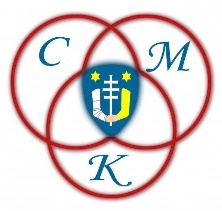 Centar za mlade KriževciTrg J. J. Strossmayera 548260 KriževciPredmet: Poziv na radionicuPoštovani/e,U sklopu projekta „Volonterski centar Link“ Grad Vrbovec i Udruga Centar za mlade Križevci pozivaju vas da sudjelujete na edukativnoj radionici prijavi Izvješća o obavljenim uslugama ili aktivnostima organizatora volontiranja.Radionica je namijenjena organizatorima volontiranja s područja Grada Vrbovca.Radionica će se održati u petak 29.03.2019. u gradskoj vijećnici s početkom u 13:00h. Za sva dodatna pitanja javiti se na mail info@cmk.hr ili na broj telefona 048/681-022.Projekt Volonterski centar Link je sufinanciran sredstvima Ministarstva za demografiju, obitelj, mlade i socijalnu politiku.